РОССИЙСКАЯ ФЕДЕРАЦИЯСОВЕТ  ДЕПУТАТОВ СЕЛЬСКОГО  ПОСЕЛЕНИЯ                          НИЖНЕМАТРЕНСКИЙ  СЕЛЬСОВЕТДобринского  муниципального  района Липецкой области29-я сессия  VI созываРЕШЕНИЕ16.03.2023г.                      с. Нижняя Матренка                            № 131–рсО внесении изменений в бюджет сельского поселения                 Нижнематренский сельсовет Добринского муниципального района                   Липецкой области Российской Федерации на 2023 год и на плановый                период 2024 и 2025 годовРассмотрев представленный администрацией сельского поселения Нижнематренский сельсовет проект решения «О внесении изменений в бюджет сельского поселения Нижнематренский сельсовет Добринского муниципального района Липецкой области Российской Федерации на 2023 год и на плановый период 2024 и 2025 годов», руководствуясь Положением «О бюджетном процессе сельского поселения Нижнематренский сельсовет» принятого решением Совета депутатов сельского поселения Нижнематренский сельсовет от 12.05.2020г. №263-рс, Уставом сельского поселения Нижнематренский сельсовет, учитывая решение постоянной комиссии по экономике, бюджету, муниципальной собственности и социальным вопросам, Совет депутатов сельского поселения Нижнематренский сельсоветРЕШИЛ: 1. Принять изменения в бюджет сельского поселения Нижнематренский сельсовет Добринского муниципального района Липецкой области Российской Федерации на 2023 год и на плановый период 2024 и 2025 годов, утвержденный решением Совета депутатов сельского поселения Нижнематренский сельсовет от 23.12.2022г. № 118–рс, прилагаются.2.Направить указанный нормативно-правовой акт главе сельского поселения для подписания и официального обнародования.3. Настоящее решение вступает в силу со дня его официального обнародования.Председатель Совета депутатов   сельского поселения  Нижнематренский сельсовет                                                    С.Н.Бирюков  Приняты 	решением Совета депутатов сельского поселения Нижнематренский сельсовет№131 -рс от 16.03.2023 г.ИЗМЕНЕНИЯ в бюджет сельского поселения Нижнематренский          сельсовет Добринского муниципального района Липецкой области Российской Федерации на 2023 год и на плановый период 2024 и 2025 годовВнести в бюджет сельского поселения Нижнематренский сельсовет Добринского муниципального района Липецкой области Российской Федерации на 2023 год  и на плановый период 2024 и 2025 годов, утвержденный решением Совета депутатов сельского поселения Нижнематренский сельсовет от 23.12.2022г. № 118–рс. следующие изменения:1. В статье 1: в пункте 1 п.п.1) цифры «6 254 648,36» заменить на цифры «6 304 569,27»,  цифры «2 597 948,36»  заменить на цифры «2 647 869,27»В пункте 1 п.п. 2) цифру «6 254 648,36» заменить на цифру «6 480 769,27» В  пункт 1 добавить п.п. 3) следующего содержания «Дефицит бюджета сельского поселения в сумме 176 200,00 рублей»2. Статью 1 дополнить пунктом 3 следующего содержания «Утвердить источники финансирования дефицита бюджета сельского поселения на 2023 год и на плановый период 2024 и 2025 годов» согласно приложения 9 к настоящему решению.3. В статье 2 пункт 2 цифры  «2 597 948,36»  заменить на цифры «2 647 869,27»4. Приложение 1 «Объем плановых назначений бюджета сельского поселения по видам доходов  на 2023 год и на плановый период 2024 и 2025 годов» изложить в новой редакции (прилагается) 5. Приложение 4 «Распределение бюджетных ассигнований сельского поселения по разделам и подразделам классификации расходов бюджетов Российской Федерации на 2023 год и на плановый период 2024 и 2025 годов» изложить в новой редакции (прилагается)  6. Приложение 5 «Ведомственная структура расходов бюджета сельского поселения на 2023 год и на плановый период 2024 и 2025 годов год» изложить в новой редакции (прилагается) 7. Приложение 6 «Распределение расходов бюджета сельского поселения по разделам, подразделам, целевым статьям (муниципальным программам и непрограммным направлениям деятельности), группам видов расходов классификации расходов бюджетов Российской Федерации  на 2023 год и на плановый период 2024 и 2025 годов»  изложить в новой редакции (прилагается).8. Приложение 7 «Распределение бюджетных ассигнований по целевым статьям (муниципальным программам сельского поселения и непрограммным направлениям деятельности), группам видов расходов, разделам, подразделам классификации расходов бюджетов Российской Федерации на 2023 и плановый период 2024 и 2025 годов» (прилагается)Глава сельского поселенияНижнематренский сельсовет                                                         В.В.БатышкинПриложение № 1                                                                                                                                                                                                    к бюджету сельского поселенияНижнематренский сельсовет Добринского муниципального района Липецкой области Российской Федерации на 2023 год и на плановый период 2024 и 2025 годов Объем плановых назначений бюджета сельского поселения по видам доходов  на 2023 год и на плановый период 2024 и 2025 годов .Приложение № 4                                                                                                                                                  к бюджету сельского поселенияНижнематренский сельсовет Добринского муниципального района Липецкой области Российской Федерации на 2023 год и на плановый период 2024 и 2025 годовРАСПРЕДЕЛЕНИЕ БЮДЖЕТНЫХ АССИГНОВАНИЙ СЕЛЬСКОГО ПОСЕЛЕНИЯ ПО РАЗДЕЛАМ И ПОДРАЗДЕЛАМ КЛАССИФИКАЦИИ РАСХОДОВ БЮДЖЕТОВ РОССИЙСКОЙ ФЕДЕРАЦИИ НА 2023 ГОД И НА ПЛАНОВЫЙ ПЕРИОД                                      2024 И 2025 ГОДОВ							                                            руб.       	                Приложение № 5                                                                                                                                                  к бюджету сельского поселенияНижнематренский сельсовет Добринского муниципального района Липецкой области Российской Федерации на 2023 год и на плановый период 2024 и 2025 годовВЕДОМСТВЕННАЯ  СТРУКТУРАРАСХОДОВ БЮДЖЕТА СЕЛЬСКОГО ПОСЕЛЕНИЯ НА 2023 ГОД И НА ПЛАНОВЫЙ ПЕРИОД 2024 И 2025 ГОДОВ																			                                                                                                                                 руб.Приложение № 6                                                                                                                                                  к бюджету сельского поселенияНижнематренский сельсовет Добринского муниципального района Липецкой области Российской Федерации на 2023 год и на плановый период 2024 и 2025 годовРАСПРЕДЕЛЕНИЕ РАСХОДОВ БЮДЖЕТА СЕЛЬСКОГО ПОСЕЛЕНИЯ ПО РАЗДЕЛАМ, ПОДРАЗДЕЛАМ, ЦЕЛЕВЫМ СТАТЬЯМ (МУНИЦИПАЛЬНЫМ ПРОГРАММАМ И НЕПРОГРАММНЫМ НАПРАВЛЕНИЯМ ДЕЯТЕЛЬНОСТИ), ГРУППАМ ВИДОВ РАСХОДОВ КЛАССИФИКАЦИИ РАСХОДОВ БЮДЖЕТОВ РОССИЙСКОЙ ФЕДЕРАЦИИ НА 2023 ГОД И НА ПЛАНОВЫЙ ПЕРИОД 2024 И 2025 ГОДОВ														руб.			                                                                                                                                 Приложение № 9                                                                                                                                                к  бюджету  сельского поселения                                                                           Нижнематренский сельсовет Добринского                                                                            муниципального района Липецкой области                                                                            Российской Федерации на 2023 год и на                                                                             плановый период 2024 и 2025 годовИСТОЧНИКИ ФИНАНСИРОВАНИЯ ДЕФИЦИТАБЮДЖЕТА СЕЛЬСКОГО ПОСЕЛЕНИЯ НА 2023 ГОД И НА ПЛАНОВЫЙ         ПЕРИОД 2024 и 2025 годов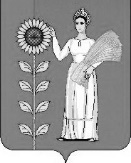 (в рублях)Код бюджетной классификацииНаименование доходов                           2023 г.                           2024 г.   2025 г.Налоговые доходы3 110 300,003 168 700,003 228 100,00000 1 01 02000 01 0000 110Налог на доходы с физических лиц215 000,00230 000,00244 000,00000 1 05 01000 00 0000 110Налог, взимаемый в связи с применением упрощенной системы налогообложения1 200 000,001 230 000,001 260 000,00000 1 06 01000 00 0000 110Налог на имущество с физических лиц28 300,0028 700,0029 100,00000 1 06 06000 00 0000 110Земельный налог1 667 000,001 680 000,001 695 000,00Неналоговые доходы546 400,00546 400,00546 400,00000 1 11 05025 10 0000 120Доходы, получаемые в виде арендной платы, а также средства от продажи права на заключение договоров аренды за земли, находящиеся в собственности сельских поселений (за исключением земельных участков муниципальных бюджетных и автономных учреждений)      532 100,00532 100,00532 100,00000 1 11 05035 10 0000 120Доходы от сдачи в аренду имущества, находящегося в оперативном управлении органов управления сельских поселений и созданных ими учреждений (за исключением имущества муниципальных бюджетных и автономных учреждений)3 100,003 100,003 100,00000 1 11 05075 10 0000120Доходы от сдачи в аренду имущества, составляющего казну сельских поселений (за исключением земельных участков)11 200,0011 200,0011 200,00000 1 00 00000 00 0000 000Налоговые и неналоговые доходы, всего3 656 700,003 715 100,003 774 500,00000 2 00 00000 00 0000 000Безвозмездные поступления2 647 869,27440 013,35134 990,25ВСЕГО ДОХОДОВ6 304 569,274 155 113,353 909 490,25НаименованиеРазделПодраздел2023 год2024 год 2025 годВсего6 480 769,274 155 113,353 909 490,25Общегосударственные вопросы01003 491 820,273 002 114,353 002 114,25Функционирование высшего должностного  лица субъекта Российской Федерации и муниципального образования0102936 247,00936 247,00936 247,00Функционирование Правительства Российской Федерации, высших исполнительных органов государственной власти субъектов Российской Федерации, местных администраций 01042 351 935,001 916 342,001 916 342,00Обеспечение деятельности финансовых, налоговых и таможенных органов и органов финансового(финансово-бюджетного) надзора0106129 025,00129 025,00129 025,00Другие общегосударственные вопросы011374 613,2720 500,3520 500,25Национальная оборона0200115 800,00120 700,00125 200,00Мобилизационная  и вневойсковая подготовка0203115 800,00120 700,00125 200,00Национальная безопасность и правоохранительная деятельность03008 000,000,000,00Защита населения и территории от чрезвычайных ситуаций природного и техногенного характера, пожарная безопасность03108 000,000,000,00Национальная экономика0400761 664,000,000,00Дорожное хозяйство (дорожные фонды)0409761 664,000,000,00Жилищно-коммунальное хозяйство0500509 960,00332 299,0023 261,00Коммунальное хозяйство0502110 000,000,000,00Благоустройство0503399 960,00332 299,0023 261,00Культура, кинематография08001 494 414,00500 000,00508 915,00Культура08011 494 414,00500 000,00508 915,00Социальная политика1099 111,000,000,00Пенсионное обеспечение100199 111,000,000,00Условно утвержденные расходы200 000,00250 000,00Условно утвержденные расходы200 000,00250 000,00ГлавныйраспорядительРазделПодразделЦелевая статьяВид расходов 2023 год 2024 год2025 годАдминистрация сельского поселения Нижнематренский сельсовет Добринского муниципального района Липецкой области Российской Федерации, всего9106 480 769,274 155 113,353 909 490,25Общегосударственные вопросы910013 491 820,273 002 114,353 002 114,25Функционирование высшего должностного лица субъекта Российской Федерации и муниципального образования9100102936 247,00936 247,00936 247,00Непрограммные расходы бюджета сельского поселения910010299 0 00 00000936 247,00936 247,00936 247,00Обеспечение деятельности органов  местного самоуправления сельского поселения910010299 1 00 00000936 247,00936 247,00936 247,00Обеспечение деятельности главы местной администрации (исполнительно-распорядительного органа муниципального образования)  910010299 1 00 00050936 247,00936 247,00936 247,00Расходы на выплаты персоналу в целях обеспечения выполнения функций государственными (муниципальными) органами, казенными учреждениями, органами управления государственными внебюджетными фондами910 010299 1 00 00050100936 247,00936 247,00936 247,00Функционирование Правительства Российской Федерации, высших исполнительных органов государственной власти субъектов Российской Федерации, местных администраций 91001042 351 935,001 916 342,001 916 342,00Непрограммные расходы бюджета  сельского поселения910010499 0 00 000002 351 935,001 916 342,001 916 342,00Иные непрограммные мероприятия910010499 9 00 000002 351 935,001 916 342,001 916 342,00Расходы на выплаты по оплате труда работников органов местного самоуправления910010499 9 00 001101 938 911,001 916 342,001 916 342,00Расходы на выплаты персоналу в целях обеспечения выполнения функций государственными (муниципальными) органами, казенными учреждениями, органами управления государственными внебюджетными фондами910010499 9 00 001101001 938 911,001 916 342,001 916 342,00Расходы на обеспечение функций органов местного самоуправления (за исключением расходов на выплаты по оплате труда работников указанных органов)910 010499 9 00 00120413 024,000,000,00Закупка товаров, работ и услуг для обеспечения государственных (муниципальных) нужд910010499 9 00 00120200408 024,000,000,00Иные бюджетные ассигнования910010499 9 00 001208005 000,00         0,000,00Обеспечение деятельности финансовых, налоговых и таможенных органов и органов финансового(финансово-бюджетного) надзора9100106129 025,00129 025,00129 025,00Непрограммные расходы бюджета сельского поселения910010699 0 00 00000129 025,00129 025,00129 025,00Иные непрограммные мероприятия 910010699 9 00 00000129 025,00129 025,00129 025,00Межбюджетные трансферты бюджету муниципального района из бюджета  сельского поселения на осуществление части полномочий по решению вопросов местного значения в соответствии с заключенным соглашением910010699 9 00 00130129 025,00129 025,00129 025,00Межбюджетные трансферты910010699 9 00 00130500129 025,00129 025,00129 025,00Другие общегосударственные вопросы910011374 613,2720 500,3520 500,25Муниципальная программа сельского поселения «Устойчивое развитие территории сельского поселения Нижнематренский сельсовет на 2019-2025 годы »910011301 0 00 0000020 692,3616 500,3516 500,25Подпрограмма «Обеспечение реализации муниципальной политики на территории сельского поселения Нижнематренский сельсовет»910011301 4 00 0000020 692,3616 500,3516 500,25Основное мероприятие «Приобретение услуг по сопровождению сетевого программного обеспечения по электронному ведению похозяйственного учета»910011301 4 02 0000016 500,3616 500,3516 500,25 Приобретение  программного обеспечения .910011301 4 02 S679016 500,3616 500,3516 500,25Закупка товаров, работ и услуг для обеспечения государственных (муниципальных) нужд910011301 4 02 S679020016 500,3616 500,3516 500,25Основное мероприятие «Ежегодные членские взносы» 910011301 4 03 000004 192,000,000,00Расходы на оплату членских взносов в Ассоциацию «Совета муниципальных образований»91001 1301 4 03 200804 192,000,000,00Иные бюджетные ассигнования91001 1301 4 03 200808004 192,000,000,00Не программные расходы бюджета  сельского поселения910011399 0 00 0000053 920,910,000,00Резервные фонды910011399 2 00 0000049 920,910,000,00Резервный фонд администрации сельского поселения  Нижнематренский сельсовет910011399 2 00 0500049 920,910,000,00Закупка товаров, работ и услуг для обеспечения государственных (муниципальных) нужд910011399 2 00 0500020049 920,910,000,00Иные непрограммные мероприятия 910011399 9 00 000004 000,004 000,004 000,00Межбюджетные трансферты бюджету муниципального района на осуществление полномочий в части закупок товаров, работ, услуг конкурентными способами определения поставщиков (подрядчиков, исполнителей) в соответствии с заключенным соглашением910011399 9 00 071004 000,004 000,004 000,00Межбюджетные трансферты910011399 9 00 071005004 000,004 000,004 000,00Национальная оборона91002115 800,00120 700,00125 200,00Мобилизационная  и вневойсковая подготовка9100203115 800,00120 700,00125 200,00Непрограммные расходы бюджета  сельского поселения910020399 0 00 00000115 800,00120 700,00125 200,00Иные непрограммные мероприятия910020399 9 00 00000115 800,00120 700,00125 200,00Осуществление первичного воинского учета на территориях, где отсутствуют военные комиссариаты910020399 9 00 51180115 800,00120 700,00125 200,00Расходы на выплаты персоналу в целях обеспечения выполнения функций государственными (муниципальными) органами, казенными учреждениями, органами управления государственными внебюджетными фондами910020399 9 00 51180100103 200,00108 000,00    112 800,00Закупка товаров, работ и услуг для обеспечения государственных (муниципальных) нужд910020399 9 00 5118020012 600,0012 700,0012 400,00Национальная безопасность и правоохранительная деятельность910038 000,000,000,00Защита населения и территории от чрезвычайных ситуаций природного и техногенного характера, пожарная безопасность9100310      8 000,000,000,00Муниципальная программа сельского поселения «Устойчивое развитие территории сельского поселения Нижнематренский сельсовет на 2019-2025 годы»910031001 0 00 000008 000,000,000,00Подпрограмма «Обеспечение безопасности человека и природной среды на территории сельского поселения Нижнематренский сельсовет» 910031001 3 00 000008 000,000,000,00Основное мероприятие «Защита населения и территории от чрезвычайных ситуаций природного и техногенного характера, обеспечение пожарной безопасности и безопасности людей на водных объектах»  910 031001 3 01 000008 000,000,000,00Расходы на проведение комплексных мероприятий по защите населения и территории от чрезвычайных ситуаций природного и техногенного характера 910031001 3 01 203308 000,000,000,00Закупка товаров, работ и услуг для обеспечения государственных (муниципальных) нужд 910031001 3 01 203302008 000,000,000,00Национальная экономика91004761 664,000,000,00Дорожное хозяйство (дорожные фонды)9100409761 664,000,000,00Муниципальная программа сельского поселения «Устойчивое развитие территории сельского поселения Нижнематренский сельсовет на 2019-2025 годы»910040901 0 00 00000761 664,000,000,00Подпрограмма «Обеспечение населения качественной, развитой  инфраструктурой и повышения уровня благоустройства территории сельского поселения Нижнематренский сельсовет» 910040901 1 00 00000761 664,000,000,00Основное мероприятие «Содержание инженерной инфраструктуры сельского поселения»910040901 1 01 00000761 664,000,000,00Расходы на содержание дорог910040901 1 01 41100761 664,000,000,00Закупка товаров, работ и услуг для обеспечения государственных (муниципальных) нужд 910040901 1 01 41100200761 664,000,000,00Жилищно-коммунальное хозяйство91005509 960,00332 299,0023 261,00Коммунальное хозяйство9100502110 000,000,000,00Непрограммные расходы бюджета поселения910050299 0 00 00000110 000,000,000,00Иные непрограммные мероприятия бюджета поселения910050299 9 00 00000110 000,000,000,00Расходы на содержание коммунального хозяйства910050299 9 00 00140110 000,000,000,00Закупка товаров, работ и услуг для обеспечения государственных (муниципальных) нужд910050299 9 00 00140200110 000,000,000,00Благоустройство9100503399 960,00332 299,0023 261,00Муниципальная программа сельского поселения «Устойчивое развитие территории сельского поселения Нижнематренский сельсовет на 2019-2025 годы »910050301 0 00 00000399 960,00332 299,0023 261,00Подпрограмма «Обеспечение населения качественной, развитой инфраструктурой и повышения уровня благоустройства территории сельского поселения Нижнематренский сельсовет»910050301 1 00 00000399 960,00332 299,0023 261,00Основное мероприятие «Текущие расходы на содержание, реконструкцию и поддержание в рабочем состоянии систем уличного освещения сельского поселения»910050301 1 02 00000   259 000,00   322 299,0023 261,00Расходы на уличное освещение 910050301 1 02 20010259 000,00322 299,0023 261,00Закупка товаров, работ и услуг для обеспечения государственных (муниципальных) нужд910050301 1 02 20010200259 000,00322 299,0023 261,00Основное мероприятие «Прочие мероприятия по благоустройству сельского поселения»  910050301 1 03 00000140 960,0010 000,000,00Реализация направления расходов основного мероприятия «Прочие мероприятия по благоустройству сельского поселения»910050301 1 03 99999140 960,0010 000,000,00Закупка товаров, работ и услуг для обеспечения государственных (муниципальных) нужд910050301 1 03 99999200140 960,0010 000,000,00Культура ,  кинематография 910081 494 414,00500 000,00508 915,00Культура91008011 494 414,00500 000,00508 915,00Муниципальная программа сельского поселения «Устойчивое развитие территории сельского поселения Нижнематренский сельсовет на 2019-2025 годы »910080101 0 00 000001 494 414,00500 000,00508 915,00Подпрограмма «Развитие социальной сферы на территории сельского поселения Нижнематренский сельсовет»910080101 2 00 000001 494 414,00500 000,00508 915,00Основное мероприятие «Создание условий и проведение мероприятий, направленных на развитие культуры сельского поселения»910080101 2 02 000001 494 414,00500 000,00508 915,00Межбюджетные трансферты бюджету муниципального района на осуществление полномочий в части создания условий для организации досуга и обеспечения жителей поселений услугами организаций культуры в соответствии с заключенным соглашением910080101 2 02 091001 494 414,00500 000,00508 915,00Межбюджетные трансферты910080101 2 02 091005001 494 414,00500 000,00508 915,00Социальная политика9101099 111,000,000,00Пенсионное обеспечение910100199 111,000,000,00Муниципальная программа сельского поселения «Устойчивое развитие территории сельского поселения Нижнематренский сельсовет на 2019-2025 годы»9101001   01 0 00 0000099 111,000,000,00Подпрограмма «Обеспечение реализации муниципальной политики на территории сельского поселения Нижнематренский сельсовет»9101001   01 4 00 0000099 111,000,000,00Основное мероприятие «Пенсионное обеспечение муниципальных служащих поселения»9101001   01 4 05 0000099 111,000,000,00 Расходы на  Пенсионное обеспечение муниципальных служащих сельского поселения9101001    01 4 05 2037099 111,000,000,00Социальное обеспечение и иные выплаты населению9101001    01 4 05 2037030099 111,000,000,00Условно утвержденные расходы200 000,00250 000,00Условно утвержденные расходы200 000,00250 000,00Непрограммные расходы бюджета сельского поселения200 000,00250 000,00Иные непрограммные мероприятия 200 000,00250 000,00Условно утвержденные расходы200 000,00250 000,00Иные бюджетные ассигнования 200 000,00250 000,00РазделПодразделЦелевая статьяВид расходов 2023 год2024 год2025 годАдминистрация сельского поселения Нижнематренский сельсовет Добринского муниципального района Липецкой области Российской Федерации, всего6 480 769,274 155 113,353 909 490,25Общегосударственные вопросы013 491 820,273 002 114,353 002 114,25Функционирование высшего должностного лица субъекта Российской Федерации и муниципального образования0102936 247,00936 247,00936 247,00Непрограммные расходы бюджета сельского поселения010299 0 00 00000936 247,00936 247,00936 247,00Обеспечение деятельности органов  местного самоуправления сельского поселения010299 1 00 00000936 247,00936 247,00936 247,00Обеспечение деятельности главы местной администрации (исполнительно-распорядительного органа муниципального образования)  010299 1 00 00050936 247,00936 247,00936 247,00Расходы на выплаты персоналу в целях обеспечения выполнения функций государственными (муниципальными) органами, казенными учреждениями, органами управления государственными внебюджетными фондами010299 1 00 00050100936 247,00936 247,00936 247,00Функционирование Правительства Российской Федерации, высших исполнительных органов государственной власти субъектов Российской Федерации, местных администраций 01042 351 935,001 916 342,001 916 342,00Непрограммные расходы бюджета  сельского поселения010499 0 00 000002 351 935,001 916 342,001 916 342,00Иные непрограммные мероприятия010499 9 00 000002 351 935,001 916 342,001 916 342,00Расходы на выплаты по оплате труда работников органов местного самоуправления010499 9 00 001101 938 911,001 916 342,001 916 342,00Расходы на выплаты персоналу в целях обеспечения выполнения функций государственными (муниципальными) органами, казенными учреждениями, органами управления государственными внебюджетными фондами010499 9 00 001101001 938 911,001 916 342,001 916 342,00Расходы на обеспечение функций органов местного самоуправления (за исключением расходов на выплаты по оплате труда работников указанных органов)010499 9 00 00120413 024,000,000,00Закупка товаров, работ и услуг для обеспечения государственных (муниципальных) нужд010499 9 00 00120200408 024,000,000,00Иные бюджетные ассигнования010499 9 00 001208005 000,00         0,000,00Обеспечение деятельности финансовых, налоговых и таможенных органов и органов финансового(финансово-бюджетного) надзора0106129 025,00129 025,00129 025,00Непрограммные расходы бюджета сельского поселения010699 0 00 00000129 025,00129 025,00129 025,00Иные непрограммные мероприятия 010699 9 00 00000129 025,00129 025,00129 025,00Межбюджетные трансферты бюджету муниципального района из бюджета  сельского поселения на осуществление части полномочий по решению вопросов местного значения в соответствии с заключенным соглашением010699 9 00 00130129 025,00129 025,00129 025,00Межбюджетные трансферты010699 9 00 00130500129 025,00129 025,00129 025,00Другие общегосударственные вопросы011374 613,2720 500,3520 500,25Муниципальная программа сельского поселения «Устойчивое развитие территории сельского поселения Нижнематренский сельсовет на 2019-2025 годы »011301 0 00 0000020 692,3616 500,3516 500,25Подпрограмма «Обеспечение реализации муниципальной политики на территории сельского поселения Нижнематренский сельсовет»011301 4 00 0000020 692,3616 500,3516 500,25Основное мероприятие «Приобретение услуг по сопровождению сетевого программного обеспечения по электронному ведению похозяйственного учета»011301 4 02 0000016 500,3616 500,3516 500,25 Приобретение  программного обеспечения .011301 4 02 S679016 500,3616 500,3516 500,25Закупка товаров, работ и услуг для обеспечения государственных (муниципальных) нужд011301 4 02 S679020016 500,3616 500,3516 500,25Основное мероприятие «Ежегодные членские взносы» 011301 4 03 000004 192,000,000,00Расходы на оплату членских взносов в Ассоциацию «Совета муниципальных образований»01 1301 4 03 200804 192,000,000,00Иные бюджетные ассигнования01 1301 4 03 200808004 192,000,000,00Не программные расходы бюджета  сельского поселения011399 0 00 0000053 920,910,000,00Резервные фонды011399 2 00 0000049 920,910,000,00Резервный фонд администрации сельского поселения  Нижнематренский сельсовет011399 2 00 0500049 920,910,000,00Закупка товаров, работ и услуг для обеспечения государственных (муниципальных) нужд011399 2 00 0500020049 920,910,000,00Иные непрограммные мероприятия 011399 9 00 000004 000,004 000,004 000,00Межбюджетные трансферты бюджету муниципального района на осуществление полномочий в части закупок товаров, работ, услуг конкурентными способами определения поставщиков (подрядчиков, исполнителей) в соответствии с заключенным соглашением011399 9 00 071004 000,004 000,004 000,00Межбюджетные трансферты011399 9 00 071005004 000,004 000,004 000,00Национальная оборона02115 800,00120 700,00125 200,00Мобилизационная  и вневойсковая подготовка0203115 800,00120 700,00125 200,00Непрограммные расходы бюджета  сельского поселения020399 0 00 00000115 800,00120 700,00125 200,00Иные непрограммные мероприятия020399 9 00 00000115 800,00120 700,00125 200,00Осуществление первичного воинского учета на территориях, где отсутствуют военные комиссариаты020399 9 00 51180115 800,00120 700,00125 200,00Расходы на выплаты персоналу в целях обеспечения выполнения функций государственными (муниципальными) органами, казенными учреждениями, органами управления государственными внебюджетными фондами020399 9 00 51180100103 200,00108 000,00112 800,00Закупка товаров, работ и услуг для обеспечения государственных (муниципальных) нужд020399 9 00 5118020012 600,0012 700,0012 400,00Национальная безопасность и правоохранительная деятельность038 000,000,000,00Защита населения и территории от чрезвычайных ситуаций природного и техногенного характера, пожарная безопасность0310      8 000,000,000,00Муниципальная программа сельского поселения «Устойчивое развитие территории сельского поселения Нижнематренский сельсовет на 2019-2024 годы»031001 0 00 000008 000,000,000,00Подпрограмма «Обеспечение безопасности человека и природной среды на территории сельского поселения Нижнематренский сельсовет» 031001 3 00 000008 000,000,000,00Основное мероприятие «Защита населения и территории от чрезвычайных ситуаций природного и техногенного характера, обеспечение пожарной безопасности и безопасности людей на водных объектах»  031001 3 01 000008 000,000,000,00Расходы на проведение комплексных мероприятий по защите населения и территории от чрезвычайных ситуаций природного и техногенного характера 031001 3 01 203308 000,000,000,00Закупка товаров, работ и услуг для обеспечения государственных (муниципальных) нужд 031001 3 01 203302008 000,000,000,00Национальная экономика04761 664,000,000,00Дорожное хозяйство (дорожные фонды)0409761 664,000,000,00Муниципальная программа сельского поселения «Устойчивое развитие территории сельского поселения Нижнематренский сельсовет на 2019-2025 годы»040901 0 00 00000761 664,000,000,00Подпрограмма «Обеспечение населения качественной, развитой  инфраструктурой и повышения уровня благоустройства территории сельского поселения Нижнематренский сельсовет» 040901 1 00 00000761 664,000,000,00Основное мероприятие «Содержание инженерной инфраструктуры сельского поселения»040901 1 01 00000761 664,000,000,00Расходы на содержание дорог040901 1 01 41100761 664,000,000,00Закупка товаров, работ и услуг для обеспечения государственных (муниципальных) нужд 040901 1 01 41100200761 664,000,000,00Жилищно-коммунальное хозяйство05509 960,00332 299,0023 261,00Коммунальное хозяйство0502110 000,000,00Непрограммные расходы бюджета поселения050299 0 00 00000110 000,000,000,00Иные непрограммные мероприятия бюджета поселения050299 9 00 00000110 000,000,000,00Расходы на содержание коммунального хозяйства050299 9 00 00140110 000,000,000,00Закупка товаров, работ и услуг для обеспечения государственных (муниципальных) нужд050299 9 00 00140200110 000,000,000,00Благоустройство0503399 960,00332 299,0023 261,00Муниципальная программа сельского поселения «Устойчивое развитие территории сельского поселения Нижнематренский сельсовет на 2019-2025 годы »050301 0 00 00000399 960,00332 299,0023 261,00Подпрограмма «Обеспечение населения качественной, развитой инфраструктурой и повышения уровня благоустройства территории сельского поселения Нижнематренский сельсовет»050301 1 00 00000399 960,00332 299,0023 261,00Основное мероприятие «Текущие расходы на содержание, реконструкцию и поддержание в рабочем состоянии систем уличного освещения сельского поселения»050301 1 02 00000   259 000,00   322 299,0023 261,00Расходы на уличное освещение 050301 1 02 20010259 000,00322 299,0023 261,00Закупка товаров, работ и услуг для обеспечения государственных (муниципальных) нужд050301 1 02 20010200259 000,00322 299,0023 261,00Основное мероприятие «Прочие мероприятия по благоустройству сельского поселения»  050301 1 03 00000140 960,0010 000,000,00Реализация направления расходов основного мероприятия «Прочие мероприятия по благоустройству сельского поселения»050301 1 03 99999140 960,0010 000,000,00Закупка товаров, работ и услуг для обеспечения государственных (муниципальных) нужд050301 1 03 99999200140 960,0010 000,000,00Культура ,  кинематография 081 494 414,00500 000,00508 915,00Культура08011 494 414,00500 000,00508 915,00Муниципальная программа сельского поселения «Устойчивое развитие территории сельского поселения Нижнематренский сельсовет на 2019-2025 годы »080101 0 00 000001 494 414,00500 000,00508 915,00Подпрограмма «Развитие социальной сферы на территории сельского поселения Нижнематренский сельсовет»080101 2 00 000001 494 414,00500 000,00508 915,00Основное мероприятие «Создание условий и проведение мероприятий, направленных на развитие культуры сельского поселения»080101 2 02 000001 494 414,00500 000,00508 915,00Межбюджетные трансферты бюджету муниципального района на осуществление полномочий в части создания условий для организации досуга и обеспечения жителей поселений услугами организаций культуры в соответствии с заключенным соглашением080101 2 02 091001 494 414,00500 000,00508 915,00Межбюджетные трансферты080101 2 02 091005001 494 414,00500 000,00508 915,00Социальная политика1099 111,000,000,00Пенсионное обеспечение100199 111,000,000,00Муниципальная программа сельского поселения «Устойчивое развитие территории сельского поселения Нижнематренский сельсовет на 2019-2025 годы»1001   01 0 00 0000099 111,000,000,00Подпрограмма «Обеспечение реализации муниципальной политики на территории сельского поселения Нижнематренский сельсовет»1001   01 4 00 0000099 111,000,000,00Основное мероприятие «Пенсионное обеспечение муниципальных служащих поселения»1001   01 4 05 0000099 111,000,000,00 Расходы на  Пенсионное обеспечение муниципальных служащих сельского поселения1001    01 4 05 2037099 111,000,000,00Социальное обеспечение и иные выплаты населению1001    01 4 05 2037030099 111,000,000,00Условно утвержденные расходы200 000,00250 000,00Условно утвержденные расходы200 000,00250 000,00Непрограммные расходы бюджета сельского поселения200 000,00250 000,00Иные непрограммные мероприятия 200 000,00250 000,00Условно утвержденные расходы200 000,00250 000,00Иные бюджетные ассигнования 200 000,00250 000,00Приложение 7 
к   бюджету  сельского поселения
Нижнематренский сельсовет Добринского 
муниципального района Липецкой области
Российской Федерации на 2023 год
и на плановый период 2024 и 2025 годовПриложение 7 
к   бюджету  сельского поселения
Нижнематренский сельсовет Добринского 
муниципального района Липецкой области
Российской Федерации на 2023 год
и на плановый период 2024 и 2025 годовПриложение 7 
к   бюджету  сельского поселения
Нижнематренский сельсовет Добринского 
муниципального района Липецкой области
Российской Федерации на 2023 год
и на плановый период 2024 и 2025 годовПриложение 7 
к   бюджету  сельского поселения
Нижнематренский сельсовет Добринского 
муниципального района Липецкой области
Российской Федерации на 2023 год
и на плановый период 2024 и 2025 годовПриложение 7 
к   бюджету  сельского поселения
Нижнематренский сельсовет Добринского 
муниципального района Липецкой области
Российской Федерации на 2023 год
и на плановый период 2024 и 2025 годовПриложение 7 
к   бюджету  сельского поселения
Нижнематренский сельсовет Добринского 
муниципального района Липецкой области
Российской Федерации на 2023 год
и на плановый период 2024 и 2025 годовПриложение 7 
к   бюджету  сельского поселения
Нижнематренский сельсовет Добринского 
муниципального района Липецкой области
Российской Федерации на 2023 год
и на плановый период 2024 и 2025 годовПриложение 7 
к   бюджету  сельского поселения
Нижнематренский сельсовет Добринского 
муниципального района Липецкой области
Российской Федерации на 2023 год
и на плановый период 2024 и 2025 годовПриложение 7 
к   бюджету  сельского поселения
Нижнематренский сельсовет Добринского 
муниципального района Липецкой области
Российской Федерации на 2023 год
и на плановый период 2024 и 2025 годовПриложение 7 
к   бюджету  сельского поселения
Нижнематренский сельсовет Добринского 
муниципального района Липецкой области
Российской Федерации на 2023 год
и на плановый период 2024 и 2025 годовПриложение 7 
к   бюджету  сельского поселения
Нижнематренский сельсовет Добринского 
муниципального района Липецкой области
Российской Федерации на 2023 год
и на плановый период 2024 и 2025 годовРаспределение бюджетных ассигнований по целевым статьям (муниципальным программам сельского поселения и непрограммным направлениям деятельности), группам видов расходов, разделам, подразделам классификации расходов бюджетов Российской Федерации на 2023 и плановый период 2024 и 2025 годовРаспределение бюджетных ассигнований по целевым статьям (муниципальным программам сельского поселения и непрограммным направлениям деятельности), группам видов расходов, разделам, подразделам классификации расходов бюджетов Российской Федерации на 2023 и плановый период 2024 и 2025 годовРаспределение бюджетных ассигнований по целевым статьям (муниципальным программам сельского поселения и непрограммным направлениям деятельности), группам видов расходов, разделам, подразделам классификации расходов бюджетов Российской Федерации на 2023 и плановый период 2024 и 2025 годовРаспределение бюджетных ассигнований по целевым статьям (муниципальным программам сельского поселения и непрограммным направлениям деятельности), группам видов расходов, разделам, подразделам классификации расходов бюджетов Российской Федерации на 2023 и плановый период 2024 и 2025 годовРаспределение бюджетных ассигнований по целевым статьям (муниципальным программам сельского поселения и непрограммным направлениям деятельности), группам видов расходов, разделам, подразделам классификации расходов бюджетов Российской Федерации на 2023 и плановый период 2024 и 2025 годовРаспределение бюджетных ассигнований по целевым статьям (муниципальным программам сельского поселения и непрограммным направлениям деятельности), группам видов расходов, разделам, подразделам классификации расходов бюджетов Российской Федерации на 2023 и плановый период 2024 и 2025 годовРаспределение бюджетных ассигнований по целевым статьям (муниципальным программам сельского поселения и непрограммным направлениям деятельности), группам видов расходов, разделам, подразделам классификации расходов бюджетов Российской Федерации на 2023 и плановый период 2024 и 2025 годовРаспределение бюджетных ассигнований по целевым статьям (муниципальным программам сельского поселения и непрограммным направлениям деятельности), группам видов расходов, разделам, подразделам классификации расходов бюджетов Российской Федерации на 2023 и плановый период 2024 и 2025 годовРаспределение бюджетных ассигнований по целевым статьям (муниципальным программам сельского поселения и непрограммным направлениям деятельности), группам видов расходов, разделам, подразделам классификации расходов бюджетов Российской Федерации на 2023 и плановый период 2024 и 2025 годовРаспределение бюджетных ассигнований по целевым статьям (муниципальным программам сельского поселения и непрограммным направлениям деятельности), группам видов расходов, разделам, подразделам классификации расходов бюджетов Российской Федерации на 2023 и плановый период 2024 и 2025 годовРаспределение бюджетных ассигнований по целевым статьям (муниципальным программам сельского поселения и непрограммным направлениям деятельности), группам видов расходов, разделам, подразделам классификации расходов бюджетов Российской Федерации на 2023 и плановый период 2024 и 2025 годовруб.руб.руб.руб.руб.руб.руб.руб.руб.руб.руб.НаименованиеЦелевая статьяЦелевая статьяЦелевая статьяЦелевая статьяВид расходаРазделПодраздел2023 год2024 год2025 годНаименованиеМППМпОМНаправ лениеВид расходаРазделПодраздел2023 год2024 год2025 годМуниципальная  программа сельского поселения «Устойчивое развитие территории сельского поселения Нижнематренский сельсовет на 2019-2025 годы»012 783 841,36848 799,35548 676,25Подпрограмма «Обеспечение населения качественной, развитой инфраструктурой и повышения уровня благоустройства территории сельского поселения Нижнематренский сельсовет»0111 161 624,00332 299,0023 261,00Основное мероприятие «Содержание инженерной инфраструктуры сельского поселения  »01101761 664,000,000,00Расходы на содержание дорог (Закупка товаров, работ и услуг для обеспечения государственных (муниципальных) нужд)01101411002000409761 664,000,000,00Основное мероприятие «Текущие расходы на содержание, реконструкцию и поддержание в рабочем состоянии системы уличного освещения сельского поселения»01102259 000,00322 299,0023 261,00Расходы на уличное освещение (Закупка товаров, работ и услуг для обеспечения государственных (муниципальных) нужд)01102200102000503259 000,00322 299,0023 261,00Основное мероприятие «Прочие мероприятия по благоустройству сельского поселения»  01103140 960,0010 000,000,00Реализация направления расходов основного мероприятия «Прочие мероприятия по благоустройству сельского поселения»(Закупка товаров, работ и услуг для обеспечения государственных (муниципальных) нужд01103999992000503140 960,0010 000,000,00Подпрограмма «Развитие социальной сферы на территории сельского поселения Нижнематренский сельсовет»0121 494 414,00500 000,00508 915,00Основное мероприятие «Создание условий и проведение мероприятий, направленных на развитие культуры сельского поселения»012021 494 414,00500 000,00508 915,00Межбюджетные трансферты бюджету муниципального района на осуществление полномочий в части создания условий для организации досуга и обеспечения жителей поселений услугами организаций культуры в соответствии с заключенным соглашением  (Межбюджетные трансферты)012020910050008011 494 414,00500 000,00508 915,00Подпрограмма «Обеспечение безопасности человека и природной среды на территории сельского поселения Нижнематренский сельсовет»0138 000,000,000,00Основное мероприятие «Защита населения и территории от чрезвычайных ситуаций природного и техногенного характера, обеспечение пожарной безопасности и безопасности людей на водных объектах»  013018 000,000,000,00Расходы на проведение комплексных мероприятий по защите населения и территории от чрезвычайных ситуаций природного и техногенного характера (Закупка товаров, работ и услуг для обеспечения государственных (муниципальных) нужд)013012033020003108 000,000,000,00Подпрограмма «Обеспечение реализации муниципальной политики на территории сельского поселения Нижнематренский сельсовет»014119 803,3616 500,3516 500,25Основное мероприятие «Приобретение услуг  по сопровождению сетевого программного обеспечения по электронному  ведению похозяйственного  учета»0140216 500,3616 500,3516 500,25Приобретение программного обеспечения  (Закупка товаров, работ и услуг для обеспечения государственных (муниципальных) нужд)01402S6790200011316 500,3616 500,3516 500,25Основное мероприятие «Ежегодные членские взносы »014034 192,000,000,00Расходы на оплату членских взносов в Ассоциацию «Совета муниципальных образований»  (Иные бюджетные ассигнования)011032008080001134 192,000,000,00Основное мероприятие «Пенсионное обеспечение муниципальных служащих поселения»0140599 111,000,000,00 Расходы на  Пенсионное обеспечение муниципальных служащих сельского поселения  (Социальное обеспечение и иные выплаты населению)0140520370300100199 111,000,000,00Итого по Муниципальным программам2 783 841,36848 799,35548 676,25Непрограммные расходы бюджета сельского поселения993 696 927,913 306314,003 360 814,00Обеспечение деятельности органов местного самоуправления сельского поселения991936 247,00936 247,00936 247,00Обеспечение деятельности главы местной администрации (исполнительно-распорядительного органа муниципального образования)  (Расходы на выплаты персоналу в целях обеспечения выполнения функций государственными (муниципальными) органами, казенными учреждениями, органами управления государственными внебюджетными фондами)99100000501000102936 247,00936 247,00936 247,00Резервные фонды99249 920,910,000,00Резервный фонд администрации сельского поселения  Нижнематренский сельсовет (Закупка товаров, работ и услуг для обеспечения государственных (муниципальных) нужд)9920005000200011349 920,910,000,00Иные непрограммные мероприятия9992 710 760,002370 067,002 424 567,00Условно утвержденные расходы (Иные бюджетные ассигнования)0,00200 000,00250 000,00Расходы на выплаты по оплате труда работников органов местного самоуправления  (Расходы на выплаты персоналу в целях обеспечения выполнения функций государственными (муниципальными) органами, казенными учреждениями, органами управления государственными внебюджетными фондами)999000011010001041 938 911,001916 342,001 916 342,00Расходы на обеспечение функций органов местного самоуправления (за исключением расходов на выплаты по оплате труда работников указанных органов) (Закупка товаров, работ и услуг для обеспечения государственных (муниципальных) нужд)99900001202000104408 024,000,000,00Расходы на содержание коммунального хозяйства Закупка товаров, работ и услуг для обеспечения государственных (муниципальных) нужд99900001402000502110 000,000,000,00Расходы на обеспечение функций органов местного самоуправления (за исключением расходов на выплаты по оплате труда работников указанных органов) (Иные бюджетные ассигнования)999000012080001045 000,000,000,00Межбюджетные трансферты бюджету муниципального района из бюджета  сельского поселения на осуществление части полномочий по решению вопросов местного значения в соответствии с заключенным соглашением (Межбюджетные трансферты)99900001305000106129 025,00129 025,00129 025,00Межбюджетные трансферты бюджету муниципального района на осуществление полномочий в части закупок товаров, работ, услуг конкурентными способами определения поставщиков (подрядчиков, исполнителей) в соответствии с заключенным соглашением  (Межбюджетные трансферты)999000710050001134 000,004 000,004 000,00Осуществление первичного воинского учета на территориях, где отсутствуют военные комиссариаты  (Расходы на выплату персоналу в целях обеспечения выполнения функций государственными (муниципальными) органами, казенными учреждениями, органами управления государственными внебюджетными фондами)99900511801000203103 200,00108 000,00112 800,00Осуществление первичного воинского учета на территориях, где отсутствуют военные комиссариаты  (Закупка товаров, работ и услуг для обеспечения государственных (муниципальных) нужд)9990051180200020312 600,0012 700,0012 400,00ВСЕГО6 480 769,274 155 113,353 909 490,25Наименование групп, подгрупп, статей, подстатей, элементов, кодов, экономической классификации источников внутреннего финансирования дефицита бюджетаКод админи стратораКод бюджетной классификации2023 год2024 год2025 годПолучение кредитов от других бюджетов бюджетной системы Российской Федерации бюджетами сельских поселений в валюте Российской Федерации91001 03 01 00 10 0000 7100,000,000,00Погашение бюджетами сельских поселений кредитов от  других бюджетов бюджетной системы Российской Федерации в валюте Российской Федерации91001 03 01 00 10 0000 8100,000,000,00Изменение остатков средств на счетах по учету средств бюджетов 91001 05 00 00 10 0000 000176 200,000,000,00ИТОГО:176 200,000,000,00